Preliminares – IDEB 2015 – Rede Municipal de Limeira –(Informações para o Prefeito)*Escola não avaliada por ter menos de 20 alunos no 5º ano de escolaridadeA Meta proposta para a escola no ano da realização da Avaliação foi atingida >  Maior queTaxa de participação de aluno na prova em 2013 93,82%  e em 2015 93,32%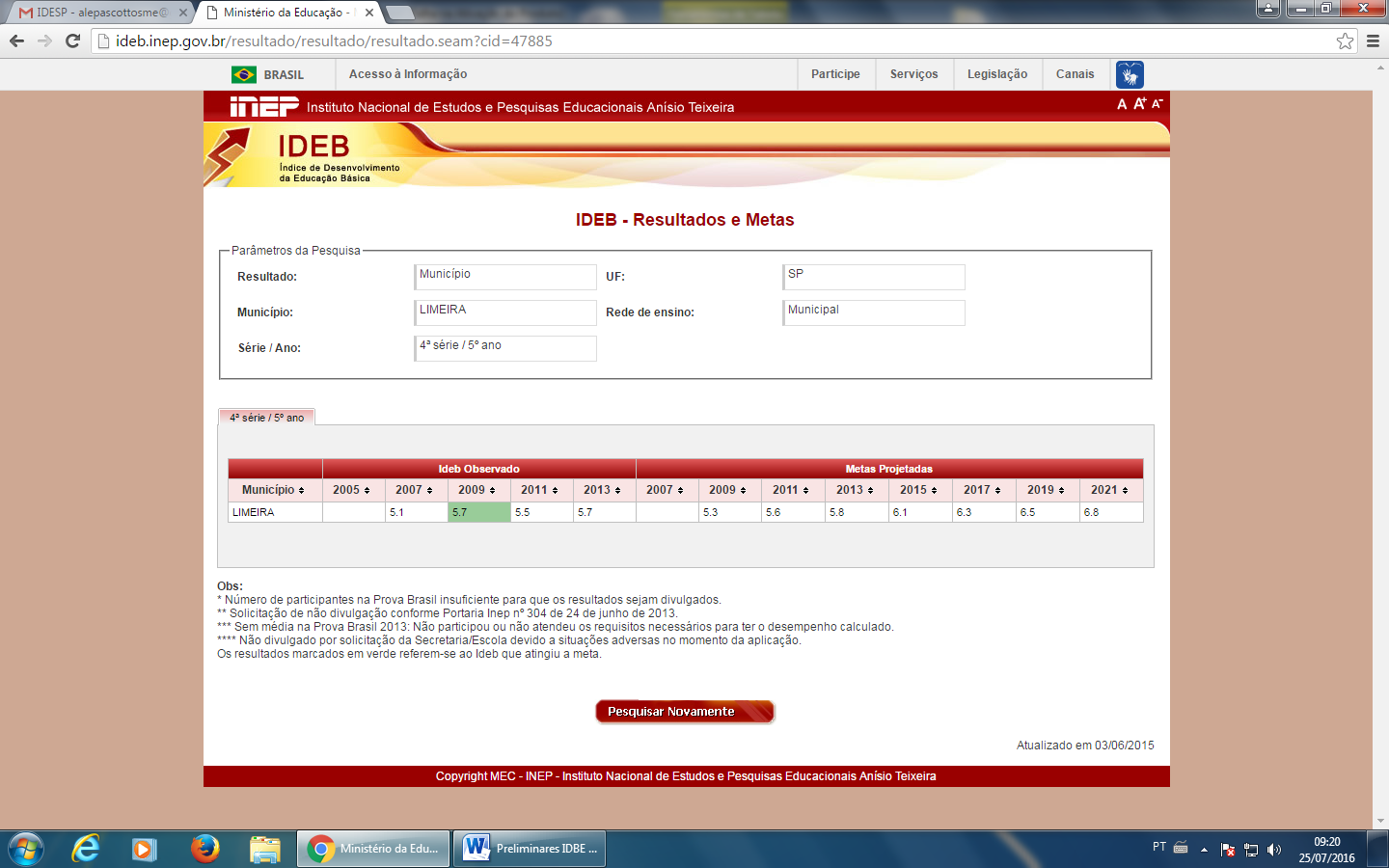 IDEB 2015 Preliminar do município (rede municipal) = 6,3 (> a meta de 2017)EscolasEscolasIDEB2007IDEB2009IDEB2011IDEB2013IDEB2015Taxa de evolução de 2015 em relação a 2103Resultado de 2015 em relação às metasAnoAnoIDEB2007IDEB2009IDEB2011IDEB2013IDEB2015Taxa de evolução de 2015 em relação a 2103Resultado de 2015 em relação às metasALDO JOSE KUHL PROF EMEIEF6.16.55.95,77,226,30%> a meta de 2017ALFREDO CHRISTIANO STAHLBERG EMEIEF*5.0*****ARACY NOGUEIRA GUIMARAES PROFA EMEIEF3.44.14.14,85,617%> a meta de 2021ARLINDO DE SALVO PROF CEIEF4.95.46.06,16,10%> a meta de 2015ARY GOMES DE CASTRO TENENTE AVIADOR EMEIEF***5,3***BENEDICTA DE TOLEDO PROFA EMEIEF4.06.35.65,25,811,50%> a meta de 2019CASSIANA MARIA SOARES LENCI PROFA EMEIEF5.15.65.25,26,423%> a meta de 2017CLARA MONZONI LANG PROFA EMEIEF5.35.95.25,36,726,40%Atingiu a meta de 2019CRESO ASSUMPCAO COIMBRA EMEIEF5.76.46.16,96,3- 9,50%Não atingiu a meta 2015DEOVALDO TEIXEIRA DE CARVALHO PROF CEIEF5.26.65.85,6***EGLE MARIA CIARROCHI PROFA EMEIEF5.86.26.16,26,78%Atingiu a meta de 2015EVANGELINA MAURO EMEIEF4.8*6.05,26,321,20%Atingiu a meta de 2019FLORA DE CASTRO RODRIGUES PROFA CEIEF5.96.86.56,36,88%> a meta de 2015ISMAEL PEREIRA DO LAGO PASTOR EMEIEF6.36.26.366,58,30%Não atingiu a meta 2015JAMILE CARAM DE SOUZA DIAS PROFA CEIEF*6.26.26,47,213%Atingiu a meta de 2017JOSE CARVALHO FERREIRA DR EMEIEF4.85.05.46,56,73%> a meta de 2021JOSE JUSTINO CASTILHO PROF EMEIEF4.75.45.25,46,112,90%Atingiu a meta de 2017JOSE LEVY SOBRINHO MAJOR EMEIEF6.06.56.46,77.04,50%> a meta de 2015JOSE PAULINO ARAUJO VARGAS PROF EMEIEF5.05.65.05,35,77,50%Não atingiu a meta 2015JOSE ROBERTO BRAZ EMEIEF5.35.55.65,46,420%> a meta de 2015LAERCIO CORTE DEPUTADO EMEIEF4.95.65.65,95,90%Não atingiu a meta 2015LIMEIRA EMEIEF5.45.65.85,96,713,50%> a meta de 2017MARCIA APARECIDA DELLA COLETTA SILMANN PROFA EMEIEF5.05.14.74,74,94,20%Não Atingiu a meta 2015MARIA APARECIDA DE LUCA MOORE PROFA EMEIEF4.34.94.94,96,328,50%> a meta de 2021MARIA APARECIDA DEGASPARE PROFA EMEIEF5.25.75.86,07,321,60%> a meta de 2021MARIA APARECIDA MACHADO JULIANELLI EMEIEF4.25.04.74,95,02%Não Atingiu a meta 2015MARIA MADALENA VASCONCELOS DA SILVA PROFA EMEIEF4.85.65.35,56,111%Atingiu a meta de 2017MARIA PAULINA RODRIGUES PROVINCIATTO PROFA CEIEF**5.05,25,79,60%> a meta de 2015MARIA THEREZA SILVEIRA DE B CAMARGO EMEIEF5.05.85.66,16,10> a meta de 2015MARIO COVAS GOVERNADOR CEIEF4.25.15.04,96,124,50%Atingiu a meta de 2021MARIO DE SOUZA QUEIROZ FILHO EMEIEF4.85.05.066,711,60%> a meta de 2021MARTIM LUTERO EMEIEF R*5.6*5,5***MAURICIO SEBASTIAO FERREIRA PADRE CEIEF3.85.05.36,47,214%> a meta de 2021MAURO SERGIO VIEIRA VEREADOR EMEIEF5.86.36.26,96,73%Atingiu a meta de 2015NESTOR MARTINS LINO PROF EMEF*5.65.15,45,75,50%Não atingiu a meta 2015NOEDIR TADEU SANTINI PROF EMEIEF5.55.95.35,06,428%Atingiu a meta de 2015PRADA EMEIEF5.56.05.75,86,410,50%Atingiu a meta de 2015WALDEMAR LUCATO DR EMEIEF5.25.95.85,56,721,80%> a meta de 2019